Любовь к Родине во все времена  была чертой национального характера. Вопросы патриотической работы, становления гражданственности в нашей стране были важнейшей составной частью воспитания гражданина. Проблема воспитания новых поколений с каждым годом звучит всё острее. Очень актуально звучат сегодня слова К.Д. Ушинского: «Наше призвание – сеять семена, сеять всегда, сеять даже в знойную почву и даже тогда, когда наверняка знаешь, что не взойдет». Воспитание гражданственности направлено на осознание человеком себя как члена общества, народа, представителя страны и государства. Воспитание гражданственности означает привитие человеку с самых ранних лет жизни интереса к истории своей страны, ее жизни, к ее народу. Стержнем гражданского воспитания является патриотизм. Патриотизм - важнейший духовно-нравственный фактор сохранения общественной  стабильности, независимости и безопасности государства. Патриотическое воспитание направлено на формирование и развитие личности, обладающей качествами гражданина - патриота Родины,  способного успешно выполнять гражданские обязанности, обладающего чувством национальной гордости, гражданского достоинства, любви к Отечеству, своему народу и готовностью к его защите и выполнению конституционных обязанностей.В ноябре 2021 года в гимназии организованы и проведены следующие мероприятия: в период с  08.11.21-13.11.21 классными руководителями5-11 классов проведены видеолектории «Их именами названы»	, охват учащихся – 218 человек.  Тема прав граждан в государстве был	порсвящён единый класссный час для учащихся 5-11 классов ««Защита прав граждан- забота государства», в ходе которого с учащимися 6 -7классов организована встреча с с заведующим юридической консультации Болотовым В.В. мероприятия в рамках информационно-образовательного проекта «ШАГ» – «Школа Активного Гражданина»  по теме «Крах «молниеносной войны» для девятых классов.	Мероприятия в классах проводились в  форме устного журнала. Для участия в мероприятии ребята были приглашены в библиотекуц на базе ГУО «Средняя школа №1 им. В.Ф.Купревича г. Смолевичи». Совместно с учителем истории Щигер Е.А. в мероприятии приняла участие библиотекарь Фомченко Светлана Размиковна., которая  расскрыла блок Блок «Захват Беларуси германским вермахтом». Особое внимание обращено на информацию о том, что18 декабря 1940 г. А. Гитлер подписал план войны против СССР – план «Барбаросса». В соответствии с ним предусматривалось разгромить Вооруженные Силы Советского Союза в ходе краткосрочной военной кампании:группе армий «Центр» ставилась задача ликвидировать советские войска в Беларуси; группа армий «Север» должна была разгромить части Красной Армии в Прибалтике и захватить Ленинград; группа армий «Юг» наносила удар в направлении на Киев с целью окружения и ликвидации советских войск на правом берегу Днепра. При этом германское командование делало ставку на стратегию «блицкрига» («молниеносной войны»): германской армии было необходимо:до 15 августа 1941 г. достичь Москвы, до 1 октября 1941 г. завершить военную операцию против СССР.Елена Анатольевна с использованием презентационных материалов раскрыла блоки «Смоленская битва (10 июля – 10 сентября 1941 г.), «Бои на Ленинградском направлении и на Украине». В ходе пояснения обращено внимание учащихся на комплекс военных, политических и экономических мероприятий. Ребята активно работали задавали вопросы, получили исчерпывающие ответыМероприятие для ребят прошло в активной, познавательной форме с использованием информационных технологий.В ГУО «Смолевичская районная гимназия» 25.11.2021 проведены мероприятия в рамках информационно-образовательного проекта «ШАГ» – «Школа Активного Гражданина»  по теме «Гордость за Беларусь. Всегда на связи» (о достижениях в области информационно-коммуникационных технологий) для 8-11 классов.	С целью информирования учащихся о системе достижений в области информационно-коммуникационных технологий  в Республике Беларусь мероприятия в классах проводились в  форме ток - шоу. Для участия в мероприятии были приглашены Непряхина Марина Георгиевна, заведующая Минским филиалом РУП Белтелеком, Гаедукевич Ольга Евгеньевна, специалист минского фелиала РУП Белтелеком. Гости обратили внимание на то, что развитие систем связи и информатизации стало одним из приоритетов научно-технической  и  экономической  политики  Республики  Беларусь.  В условиях  формирования  рыночной  экономики  возросла  потребность  в высококачественных, на уровне мировых стандартов, услугах связи. Телефонная связь в Республике Беларусь включает в себя не только сети фиксированной телефонной связи, но и сети мобильной сотовой электросвязи и мультисервисные телекоммуникационные сети NGN (Next Generation Network).  В ходе диалога ребята вспомнили историю первых телефонов, а гостями пиведена статистика о количестве абонентов связи в Республике Беларусь по состоянию на 3 квартал 2021 года. Непряхина Марина Георгиевна обратила внимание ребят на правила безопасного поведения в сети интернет. В конце  мероприятия задавали вопросы о работе беспроводного интернета, о службах сервиса и получили исчерпывающие ответы. По итогам мероприятия с ребятами была проведена викторина, активные участники получили призы. 	Мероприятие для ребят прошло в активной, познавательной форме с использованием информационных технологий.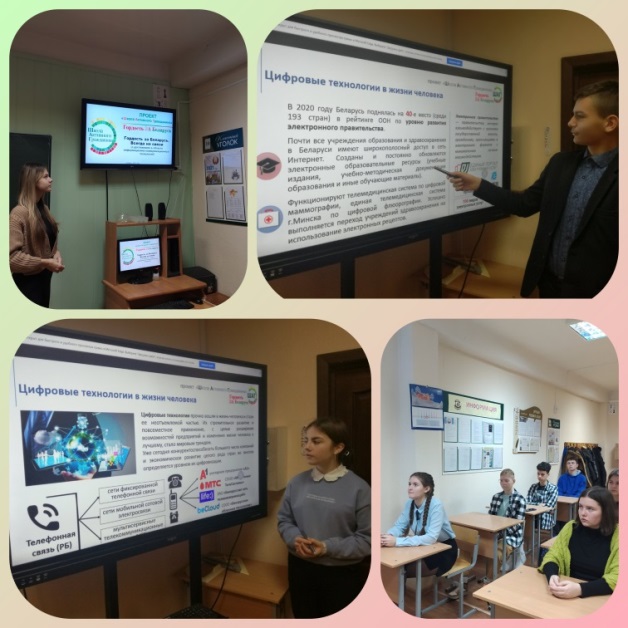 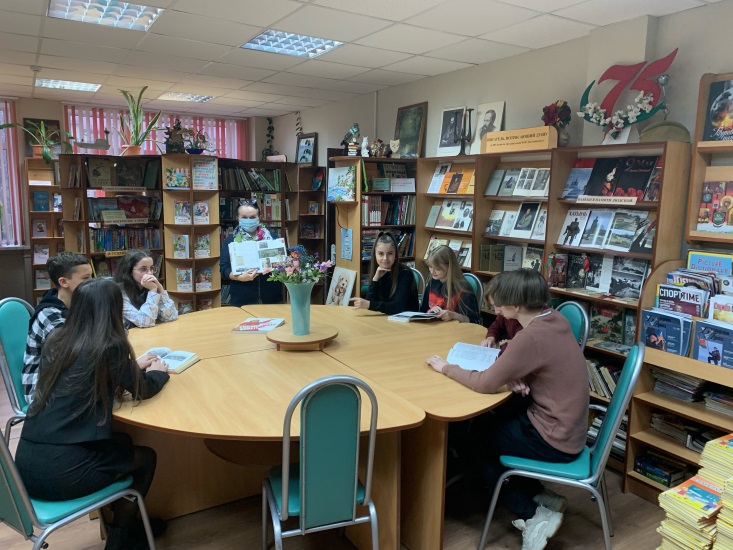 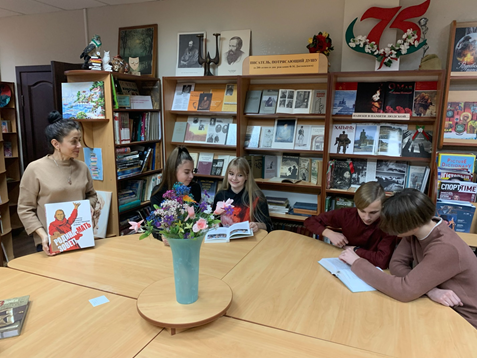 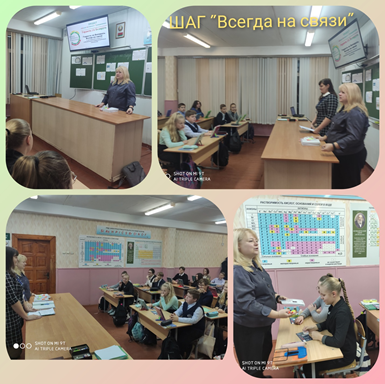 